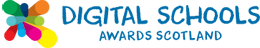 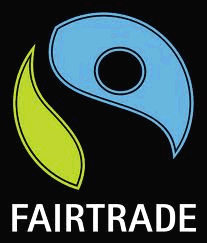 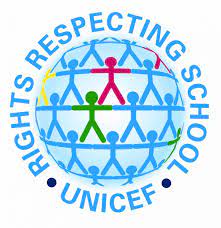 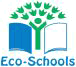 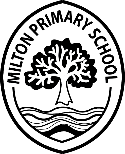 Milton Primary SchoolOur School Vision: To ensure every child achieves their full potential in a safe, kind, exciting and encouraging environment.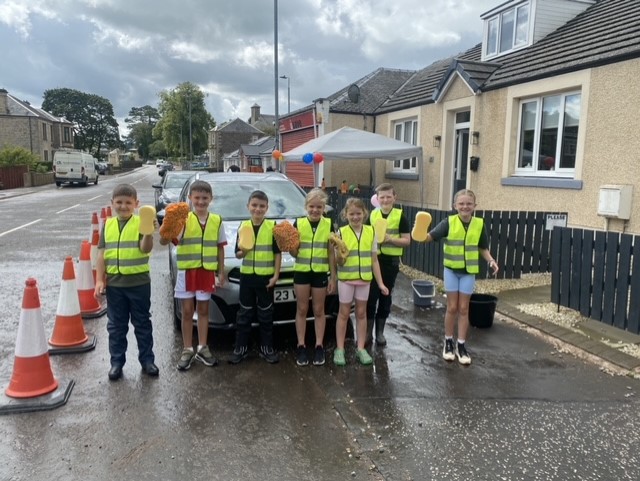 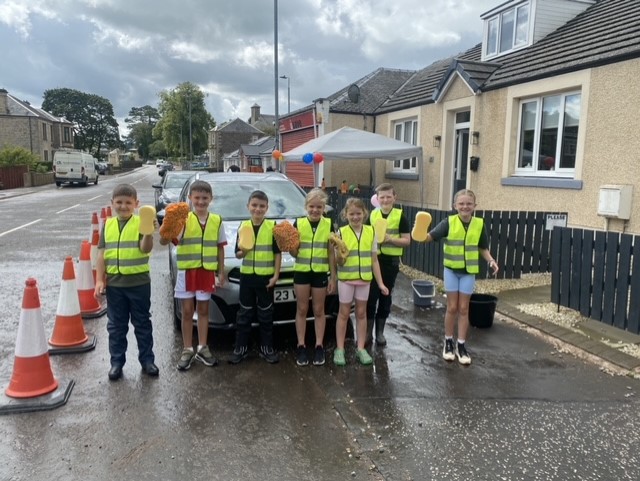 September Newsletter                                Session 2023/2024                             Tel:-01555 894282      web:- www.milton-pri.s-lanark.sch.uk      email:- office@milton-pri.s-lanark.sch.uk     @miltonslc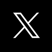 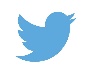 